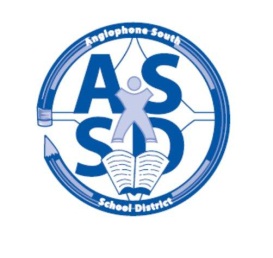 ANGLOPHONE SOUTH SCHOOL DISTRICT2017-18 SCHOOL CALENDAR August		28	Administration Day for staff2017		29-30	Council Days for staff		31	Administration Day for staffSeptember	1	Professional Learning Day for Staff 4	Labour Day – No Classes5	All Kindergarten children will enter school through a staggered entry process on September 5 and 6 with half of the students attending on the 5th and half on the 6th.  All kindergarten children attend on September 7th.  Schools will be in touch with parents with their scheduled time.All grades 1-5 students attend on September 5.For all middle and high school students there will be a “transition day” with grades 6 and 9 only attending on Sept. 5.  Grades K-8 schools will not have a Grade 6 transition day.  Grades 6-12 schools will not have a Grade 9 transition day and Grades K-12 schools will have neither Grades 6 nor 9 transition days as these days are intended for students who will be starting middle or high school in a different building. 		7	Classes for all students K-12 in the District	20	Half day for students K-12 - morning only.  (Professional Learning for staff)October	9	Thanksgiving Day – No Classes25	Half day for students K-12 – morning only.  (Professional Learning for staff)November	8	No Classes for K- 8 students (Professional Learning and Report Card Preparation)			Half day for Grades 9 – 12 – morning only.  (Professional Learning for staff in afternoon)		13	Remembrance Day – No Classes		24	Grades K-12 Parent Teacher Student Conferences – No Classes December 	6	Half day for students K-12 – morning only.  (Professional Learning for staff)		22	Last Day of First Term – morning onlyJanuary 	8	First Day for Students2018		17	Half day for students K-12 – morning only.  (Professional Learning for staff)		22-26	High School Exam Week (Grades 9-12)		29-30    Turnaround Days (Grades 9-12 only – No Classes)		31	Start of Second SemesterFebruary	19	Family Day – No Classes			March		5-9	March Break – No Classes		14 	No Classes for K- 8 students (Professional Learning and Report Card Preparation)			Half day for Grades 9 – 12 – morning only.  (Professional Learning for staff in afternoon)		29	Grades K-12 Parent Teacher Student Conferences – No Classes		30	Good Friday – No ClassesApril		2	Easter Monday – No Classes25  	Half day for students K-12 – morning only.  (Professional Learning for staff)May 		4	Provincial Council Day – No Classes7	Branch NBTA/AEFNB Meetings – No Classes		21	Victoria Day – No ClassesJune		11-15	High School Exam Week (Grades 9-12)		22	Last Day for Students		25-26	Administration Days for Staff